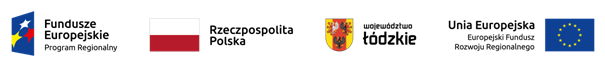 Łódź, dnia 21.09.2022 r.l.dz. WZZOZCLChPłiR/ZP/20-1/22Dotyczy: postępowania o udzielenie zamówienia publicznego prowadzonego w trybie podstawowymart. 275 pkt. 2 z możliwością prowadzenia negocjacji, na przebudowę wraz z rozbudową i wyposażeniem pomieszczeń w pawilonie DSzpitala Chorób Płucim. Bł. O. Rafała Chylińskiego w Łodzi dla potrzeb rehabilitacji pulmonologicznejpacjentów, w tym dla pacjentów po przebytym COVID-19 Znak sprawy:  20/ZP/TP/22Odpowiedzi na zapytania wykonawców dotyczące treści SWZWojewódzki Zespół Zakładów Opieki Zdrowotnej Centrum Leczenia Chorób Płuc i Rehabilitacji w Łodzina podstawie art. 284 ust. 2 ustawy z dnia 11 września 2019 r. Prawo zamówień publicznych (t. jedn. Dz. U. 2022 r., poz. 1710) udziela odpowiedzi na zadane pytania dotyczące zapisów treści SWZ dow/w postępowania.  Pytanie 1: Czy Zamawiający przewiduje fakturowanie częściowe na etapie wykonawstwa prac, tj. wystawianie faktur co miesiąc na podstawie harmonogramu i rzeczywistego procentowego przerobu potwierdzonego przez Przedstawicieli Zamawiającego?Odpowiedź: Zamawiający informuje, iż § 7 ust. 5 Wzoru umowy przewiduje płatności częściowe za wykonane roboty. Zamawiający przewiduje 4 etapy fakturowania, zgodnie z postanowieniami umowy.Pytanie 2: Czy będzie możliwość wykonania prac szybciej (dla któregokolwiek z etapów łącznie z ostatnim/zakończeniem) i czy Zamawiający przyjmie faktury i zapłaci za wykonane i odebrane pracejeżeli będą one szybciej realizowane niż w założeniach przetargowych i podpisanej umowie?Odpowiedź: Zamawiający nie przewiduje wcześniejszych płatności niż te wynikające ze wzoru umowy. Z uwagi na to, iż planowane jest współfinansowanie inwestycji ze środków Europejskiego Funduszu Rozwoju Regionalnego w ramach Regionalnego Programu Operacyjnego Województwa Łódzkiego na lata 2014-2020 to Zamawiający będzie zobligowany do wypełnienia obowiązków wynikających z postanowień przyszłej umowy o dofinansowanie, w tym określonych tam ram czasowych.                KierownikDziału Zamówień Publicznych								         Marzena Kolasa